Physical Science NCFE Guided Review: 2.1(Classification of Matter, Phases, Bohr Models)PSc.2.1.1 Classify matter as homogeneous or heterogeneous; pure substance or mixture; element or compound; metals, nonmetals, or metalloids; solution, colloid, or suspension.PSc.2.1.2 Explain the phases of matter and the physical changes that matter undergoes. PhasesSolid:				Liquid:				Gas:Melting: from ________ to _________, energy is _________ (______________)Freezing: from _________ to ________, energy is __________ (_______________)Vaporization: from _______ to ________, energy is _________ (_______________)Condensation: from _______ to ________, energy is __________ (_______________)Solubility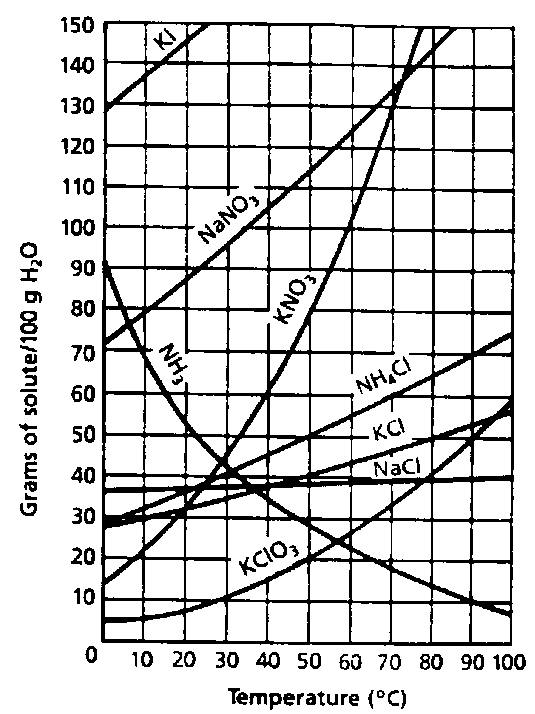 1. How many grams of potassium nitrate can dissolve in 200 grams of water at 40 degrees Celsius?2. If 100 grams of sodium nitrate are dissolved in 100 grams of water at 50 degrees Celsius, what type of solution will result?Saturated:Unsaturated:Supersaturated:Parts of SolutionSolute:Solvent:“Like dissolves like”  PSc.2.1.3 Compare physical and chemical properties of various types of matter. DensityEquation:Concept:Chemical and Physical Properties of Various SubstancesPSc.2.1.4 Interpret the data presented in the Bohr model diagrams and dot diagrams for atoms and ions of elements 1 through 18.IsotopesDefinition = Symbols: 					-or-Bohr Model							Lewis Dot Diagram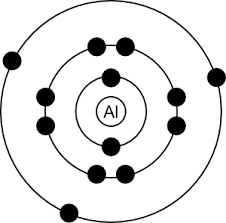 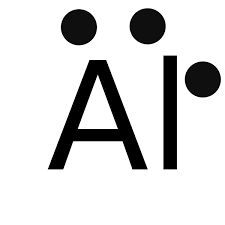 Sample Questions1. Which material would be classified as homogeneous?stainless steel boltgranite rock soda pop apple2. Which of the elements listed is a metalloid? carbonantimonysulfur helium3. What classification would best describe a material with the following characteristics?-white liquid-not separated by filtration -scatters lightelementsolutioncolloidsuspension5. The graph below shows a heating curve for a pure substance at normal atmospheric pressure. Use the graph to answer the questions that follow.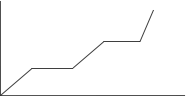 What happens to the molecules during segment II? Energy of the molecules forms chemical bonds. Energy of the molecules breaks chemical bonds. Energy of the molecules overcomes intermolecular attractions.Energy of the molecules strengthens intermolecular attractions.6. What phase change occurs during segment IV of the graph? solid to liquidsolid to gasliquid to gasliquid to solid7. What process occurs during segment III? increase in temperature of the solidincrease in temperature of the liquid melting of the solidboiling of the liquid8. Which is a characteristic property of aluminum? reacts with oxygen to form rustreacts with waterdissolves in alcoholforms into a wire9. Which element is represented by the diagram below?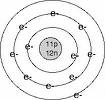 magnesiumsodiumtitanium vanadium10. Which element could have the dot diagram shown below?:XCarbonMagnesiumHeliumPotassiumClassificationCategorySub-CategoryDefinitionExamplesPure SubstanceElementMetalPure SubstanceElementNonmetalPure SubstanceElementMetalloidPure SubstanceCompoundIonicPure SubstanceCompoundCovalentPure SubstanceCompoundMetallicMixtureHeterogeneousSuspensionMixtureHeterogeneousColloidMixtureHomogeneousSolutionBoilingEvaporationParticles InvolvedEnergy RequirementPhysical PropertyChemical PropertyPhysical ChangeChemical ChangeSubstancePhysical PropertiesChemical PropertiesMetalsNonmetalsMetalloidsSugarBaking SodaSaltCornstarchRubbing AlcoholWaterSubatomic ParticlesSubatomic ParticlesSubatomic ParticlesSubatomic ParticlesSubatomic ParticlesLocationChargeMassDetermined By:ProtonsNeutronsElectronsElementMass NumberAtomic NumberProtonsNeutronsElectrons18CLithium—20U—238Chlorine